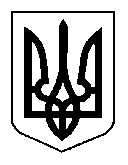 ЛОЗІВСЬКА МІСЬКА РАДАХАРКІВСЬКОЇ ОБЛАСТІ LXXXV  СЕСІЯ   VII   СКЛИКАННЯР І Ш Е Н Н Я  від   24   квітня 2020 року                                                                               №  Про організацію перевезень та  надання компенсації перевізникам за пільговий проїзд окремих категорій громадян у 2020 році  Відповідно до ст. 25, 64 Закону України «Про місцеве самоврядування в Україні», ст. 11, 29, 31 Закону України «Про автомобільний транспорт», рішення міської ради від 31 травня 2019 року № 1540 «Про затвердження Програми соціального захисту населення Лозівської міської об’єднаної територіальної громади на 2019-2021 роки», рішень виконавчого комітету міської ради від 19.03.2020 року № 279 «Про відкриття автобусних маршрутів, які не мають паспортів та призначення тимчасових перевізників» та № 280 «Про впровадження додаткових профілактичних і протиепідемічних заходів щодо обмеження пільгових перевезень на міських маршрутах загального користування на період карантину”, укладених договорів на перевезення пасажирів на автобусних маршрутах загального користування, враховуючи розірвання договорів з ПП «Лозівське грузопасажирське АТП» з 10.04.2020 року на обслуговування міських маршрутів загального користування, міська рада	В И Р І Ш И Л А :	1. З метою забезпечення безперебійного та якісного перевезення пасажирів пільгового контингенту на міських автобусних маршрутах загального користування у 2020 році доручити здійснювати перевезення пасажирів пільгового контингенту:	1.1. ПП “Лозівське грузопасажирське автотранспортне підприємство" щоденно в період з 01.01.2020 року по 09.04.2020 року по маршрутах:№ 2 «4-й мікрорайон – Центральний ринок» (Кільце 2) –  6 пільгових рейсів;№ 4 «4-й мікрорайон – вул.О.Бричука» - 2 пільгових рейси;№ 5 «4-й мікрорайон – с.Герсеванівське» – 3 пільгових рейси;№ 6 «с.Домаха – Центральний ринок» – 2 пільгових рейси;№ 8 «4-й мікрорайон – вул.О.Бричука» – 4 пільгових рейси.	1.2. ФОП Непочатовій Н.В. щоденно по маршрутам:- № 3 «Центральний ринок – Центральний ринок Кільце 3» – 3 пільгових рейси;- № 7 «6 мікрорайон – Центральний ринок» – 2 пільгових рейси.1.3 ФОП Жовтому А.Ю. щоденно на період карантину по тимчасовому міському автобусному маршруту загального користування, який не має паспорта  «Поліклінічне відділення №1 КНП "Лозівське ТМО"– Новий корпус Лозівського центру професійної освіти Харківської області» – 4 пільгових рейси.1.4 ПП «Транссервіс - 2008» щоденно на період карантину  по тимчасовому міському автобусному маршруту загального користування, який не має паспорта:  «Поліклінічне відділення № 1 КНП «Лозівське ТМО» - АЗПСМ смт. Панютине  м. Лозова» - 4 пільгових рейси.		1.5. ПП «Транссервіс - 2008» в період з 10.04.2020 року по 09.07.2020 року щоденно по маршруту № 4 «4-й мікрорайон – вул.О.Бричука» - 2 пільгових рейси.	2. З метою забезпечення безперебійного та якісного перевезення пасажирів пільгового контингенту на приміських автобусних маршрутах загального користування Панютинського напрямку у 2020 році доручити здійснювати перевезення пасажирів пільгового контингенту:	2.1. ФОП Жовтому А.Ю. щоденно по маршруту № 1687 «4-й мікрорайон – смт.Панютине» – 4 пільгових рейси.	2.2. ПП «Транссервіс - 2008» щоденно по маршрутах:- № 1688 «Лозова (4–й мікрорайон) – Панютине (Західний мікрорайон)» – 4 пільгових рейси;- № 1689 «Лозова (4–й мікрорайон) – Панютине (с. Хлібне)» - 2 пільгових рейси.	3. З метою забезпечення безперебійного та якісного перевезення пасажирів пільгового контингенту на приміських автобусних маршрутах загального користування у весняно-осінній період (з 15 квітня до 15 жовтня) 2020 року доручити здійснювати перевезення пасажирів пільгового контингенту:		3.1. ПП "Лозівське грузопасажирське автотранспортне підприємство" 2 рази на тиждень: по маршруту № 412 «с. Домаха – с. Світловщина» – 4 пільгових рейсів на день.			3.2. ФОП Яворину Ю.В. 2 рази на тиждень:по маршруту № 430 «4-й мікрорайон – с.Братолюбівка» – 4 пільгових рейси на день.	4. З метою забезпечення безперебійного та якісного перевезення пасажирів пільгового контингенту старостинських округів Лозівської міської об’єднаної територіальної громади на приміських автобусних маршрутах загального користування у 2020 році доручити здійснювати перевезення пасажирів пільгового контингенту за талонами:	4.1. ФОП Непочатовій Н.В. -  по маршрутах:- №1426 «Лозова (АС) – Привілля»,- №1428 «Привілля – Зелений гай»,- № 1429 «Привілля – Новоселівка»,- № 1418 «Лозова (АС) – Артільне»,- № 1452 «Лозова (АС) – Плисове».	4.2 ПП «Лозівське грузопасажирське АТП» - по маршрутах:- № 1422 «Лозова (АС) – Поди»,- № 1462 «Лозова (АС) – Орілька»,- № 1463 «Лозова (4 мрн) – Світловщина».4.3. ФОП Криворучко Н. І. - по маршрутах:- №1425 «Лозова (АС) – Перемога»,- № 1431 «Лозова (АС) – Тихопілля»,- № 1411 «Лозова (АС) – Єлизаветівка»,- № 1465 «Лозова (АС) – Тихопілля».4.4. ФОП Жовтому А. Ю. - по маршрутах:- № 1430 «Лозова –Братолюбівка»,- № 1433 «Лозова (4 мрн) – Чернігівське»,- № 1421 «Лозова (АС) – Кінне».4.5. ФОП Яворіну Ю. В. - по маршрутах:- № 1439 «Лозова (АС)-Миролюбівка»,- № 1619 «Лозова (АС) – Українське»,- № 1423 «Лозова (АС)-Миролюбівка» через Степове.Виконавчому комітету Лозівської міської ради затвердити розклад руху пільгових рейсів автобусів.Управлінню праці та соціального захисту населення Лозівської міської ради (Кіпкало В.В.) забезпечити здійснення компенсаційних виплат за пільгові перевезення відповідно до цього рішення та Програми соціального захисту населення Лозівської міської об’єднаної територіальної громади на 2019-2021 роки.7. Рекомендувати перевізникам, які працюють у режимі маршрутного таксі, на міських та приміських автобусних маршрутах Панютинського напрямку без компенсації витрат на перевезення за рахунок бюджету міської ОТГ або за рахунок субвенції з державного бюджету здійснювати перевезення пільгових категорій громадян:	7.1. Осіб з інвалідністю внаслідок війни; учасників бойових дій; учасників ліквідації аварії на ЧАЕС 1 та 2 категорії; осіб з інвалідністю I-ІІ групи; осіб, які супроводжують осіб з інвалідністю I групи або дітей з інвалідністю (не більше одного супроводжуючого); дітей з інвалідністю; дітей-сиріт; дітей з багатодітних сімей – без обмежень.Встановити, що кошти з бюджету міської ОТГ на компенсацію за пільговий проїзд окремих категорій громадян, які згідно з чинним законодавством мають право на безкоштовний проїзд в автомобільному транспорті, на період з 01.01.2020 року по 15.10.2020 року в сумі 1 207 500 грн. надаються перевізникам, автотранспорт яких працює на міських та приміських автобусних маршрутах загального користування, а саме:      	8.1. ФОП Непочатовій Н.В.,  яка щоденно здійснюватиме перевезення пільгового контингенту  на міських маршрутах № 7 «6-й мікрорайон – Центральний ринок» - 2 пільгових рейси, № 3 «Центральний ринок – Центральний ринок» (Кільце – 3) - 3 пільгових рейси з 01.01.2020 року по 18.03.2020 року в сумі – 46 600 грн., з 19.03.2020 року по 24.04.2020 року - в сумі  11 600 грн.,  з 25.04.2020 року по 30.04.2020 року – в сумі 3 500 грн., з 01.05.2020 року по 31.07.2020 року – в сумі 55 000 грн.,	8.2. ПП «Лозівське грузопасажирське автотранспортне підприємство», яке щоденно здійснюватиме перевезення пільгового контингенту по маршрутах: № 2 «4-й мікрорайон – Центральний ринок» (Кільце 2) - 6 пільгових рейсів,  № 4 «4-й мікрорайон – вул.О.Бричука» - 2 пільгових рейси з 01.01.2020 року по 18.03.2020 року - в сумі  74 600 грн., з 19.03.2020 року по 09.04.2020 року - в сумі  10 500 грн., № 5 «4-й мікрорайон – с.Герсеванівське» - 3 пільгових рейси, № 6 «с. Домаха – Центральний ринок» - 2 пільгових рейси,  № 8 «4-й мікрорайон – вул. О.Бричука» - 4 пільгових рейси з 01.01.2020 року по 18.03.2020 року - в сумі  84 000 грн., з 19.03.2020 року по 09.04.2020 року - в сумі  12 500 грн.		8.3. ПП «Транссервіс - 2008», яке щоденно здійснюватиме перевезення пільгового контингенту по маршруту № 4 «4-й мікрорайон – вул.О.Бричука» - 2 пільгових рейси з 10.04.2020 року по 09.07.2020 року – в сумі 21 000 грн.	8.4. ФОП Жовтому А.Ю., який щоденно здійснюватиме перевезення пільгового контингенту  на приміському автобусному маршруті № 1687 «4-й мікрорайон – смт. Панютине» - 4 пільгових рейси з 01.01.2020 року по               18.03.2020 року — в сумі 42 300 грн., з 25.04.2020 року по 30.09.2020 року - в сумі  87 000 грн.         	8.5. ПП «Транссервіс - 2008», який щоденно здійснюватиме перевезення пільгового контингенту  на приміському автобусному маршруті № 1688 «Лозова (4–й мікрорайон) – Панютине (Західний мікрорайон)» - 4 пільгових рейси з 01.01.2020 року по 18.03.2020 року - в сумі 42 000 грн., з 25.04.2020 року по 30.09.2020 року - в сумі  87 000 грн., №1689 «Лозова (4–й мікрорайон) – Панютине (с. Хлібне)» - 2 пільгових рейси з 01.01.2020 року по 18.03.2020 року - в сумі 21 300 грн., з 25.04.2020 року по 30.09.2020 року - в сумі  43 500 грн. 	8.6.  На період карантину:8.6.1. ПП «Транссервіс - 2008», який щоденно здійснюватиме перевезення пільгового контингенту на тимчасовому міському автобусному маршруті загального користування, який не має паспорта:  «Поліклінічне відділення № 1 КНП «Лозівське ТМО» - АЗПСМ смт. Панютине м. Лозова - 4 пільгових рейси з 20.03.2020 року по 24.04.2020 року - в сумі 10 000 грн.	8.6.2. ФОП Жовтий А.Ю., який щоденно здійснюватиме перевезення пільгового контингенту на тимчасовому міському автобусному маршруті загального користування, який не має паспорта  «Поліклінічне відділення №1 КНП "Лозівське ТМО"– Новий корпус Лозівського центру професійної освіти Харківської області» - 4 пільгових рейси з 20.03.2020 року по 24.04.2020 року — в сумі 10 300 грн.	8.7. ФОП Яворіну Ю.В., який здійснюватиме перевезення пільговиків на приміському маршруті - № 430 «м-н 4 — с. Братолюбівка» на період з 25.04.2020року по 15.10.2020 року в сумі  - 171 800 грн.	8.8. ПП «Лозівське грузопасажирське автотранспортне підприємство»,  яке здійснюватиме перевезення пільговиків на приміському маршруті - № 412 «с. Домаха — с. Світловщина» на період з 25.04.2020 року по                   15.10.2020 року  в сумі  - 34 000 грн.   8.9.  До визначення перевізників зарезервувати кошти за маршрутами:- № 7 «6-й мікрорайон – Центральний ринок» - 2 пільгових рейси, № 3 «Центральний ринок – Центральний ринок» (Кільце – 3) на період з 01.08.2020 року по 30.09.2020 року в сумі - 36 500 грн.  - № 2 «4-й мікрорайон – Центральний ринок» (Кільце 2),  № 5 «4-й мікрорайон – с. Герсеванівське», № 6 «с. Домаха – Центральний ринок»,  № 8 «4-й мікрорайон – вул. О. Бричука» на період з 10.04.2020 року по 30.09.2020 року - в сумі 282 700 грн.;- № 4 «4-й мікрорайон – вул. О. Бричука» на період з 10.07.2020 року по 30.09.2020 року - в сумі  19 800 грн.         	9.  Встановити, що кошти з бюджету міської ОТГ на компенсацію за пільговий проїзд окремих категорій громадян, які згідно з чинним законодавством мають право на безкоштовний проїзд в автомобільному транспорті, на період з 01.01.2020 року по 30.09.2020 року в сумі  492 500 грн. надаються перевізникам, автотранспорт яких працює на приміських автобусних маршрутах загального користування та здійснює перевезення за талонами, а саме:     	9.1. ФОП Непочатовій Н.В.,  яка здійснюватиме перевезення пільгового контингенту за талонами на приміських маршрутах № 1426 «Лозова (АС) – Привілля», №1428 «Привілля – Зелений гай», № 1429 «Привілля – Новоселівка», № 1418 «Лозова (АС) – Артільне», № 1452 «Лозова (АС) – Плисове» з 01.01.2020 року по 30.09.2020 року - в сумі 100 000 грн.        	9.2. ПП «Лозівське грузопасажирське автотранспортне підприємство», яке здійснюватиме перевезення пільгового контингенту за талонами на приміських маршрутах № 1422 «Лозова (АС) – Поди», № 1462 «Лозова (АС) – Орілька», № 1463 «Лозова (4 мрн) – Світловщина»  з 01.01.2020 року по 30.09.2020 року - в сумі 32 000 грн.     	9.3. ФОП Криворучко Н.І., яка здійснюватиме перевезення пільгового контингенту  за талонами на приміських автобусних маршрутах - №1425 «Лозова (АС) – Перемога», № 1431 «Лозова (АС) – Тихопілля», № 1411 «Лозова (АС) – Єлизаветівка», № 1465 «Лозова (АС) – Тихопілля» з 01.01.2020 року по           30.09.2020 року - в сумі 139 000 грн.     	9.4. ФОП Жовтому А.Ю., який здійснюватиме перевезення пільгового контингенту  за талонами на приміських автобусних маршрутах  № 1430 «Лозова –Братолюбівка», № 1433 «Лозова (4 мрн) – Чернігівське», № 1421 «Лозова (АС) – Кінне» з 01.01.2020 року по 30.09.2020 року - в сумі 139 000 грн.    	9.5. ФОП Яворіну Ю.В. який здійснюватиме перевезення пільговиків за талонами  на приміських маршрутах № 1439 «Лозова (АС) - Миролюбівка», № 1619 «Лозова (АС) – Українське», № 1423 «Лозова (АС)-Миролюбівка» (через Степове) з 01.01.2020 року по 30.09.2020 року - в сумі 82 500 грн.     	10. Управлінню праці та соціального захисту населення Лозівської міської ради (Кіпкало В.В.) врахувати в бюджетному запиті кошти на фінансування заходів Програми соціального захисту населення Лозівської міської об’єднаної територіальної громади на 2019-2021 роки враховуючи реальні можливості бюджету.           	    11. Управлінню економіки міської ради (Гранкін С.О.) постійно проводити контроль за забезпеченням перевезення пільгового контингенту.	    12.  Визнати таким, що втратило чинність, рішення міської ради                    від 27 березня 2020 року № 1970 «Про організацію перевезень та  надання компенсації перевізникам за пільговий проїзд окремих категорій громадян у                2020 році». 	   13. Контроль за виконанням рішення покласти на постійні комісії: з питань житлово-комунального господарства, транспорту та управління комунальною власністю (Мовчан А.О.), з питань бюджету та залучення інвестицій (Загребельний Д.Ю.).  Міський голова	        С.В.ЗЕЛЕНСЬКИЙГранкін, 2-56-15 	О.М. ЖидковКіпкало, 5-18-02	О.С. Степанова     Т.С. Мосенцева